ΠΡΑΚΤΙΚΟΚΑΤΑΤΑΞΗΣ ΚΑΙ ΕΠΙΛΟΓΗΣ ΦΟΙΤΗΤΩΝ ΓΙΑ ΣΥΜΜΕΤΟΧΗ ΣΤΟ ΠΡΟΓΡΑΜΜΑ «ΠΡΑΚΤΙΚΗ ΑΣΚΗΣΗ ΕΑΡΙΝΟΥ ΕΞΑΜΗΝΟΥ 2020 ΦΟΙΤΗΤΩΝ ΤΜΗΜΑΤΟΣ ΦΙΛΟΣΟΦΙΑΣ ΠΑΝΕΠΙΣΤΗΜΙΟΥ ΠΑΤΡΩΝ» του ΕΛΚΕ ΠΠΣυνήλθε σήμερα  την Τετάρτη 5.2.2020  η Επιτροπή Πρακτικής Άσκησης του Τμήματος Φιλοσοφίας που αποτελείται από τον Μιχαήλ Παρούση (Αν. Καθηγητή και Συντονιστή της Επιτροπής και ΕΥ του Προγράμματος),    Αντιγόνη Ντόκα  (μέλος ΕΔΙΠ) και Μιχαήλ Χριστοδούλου (μέλος ΕΔΙΠ), βάσει της αποφάσεως της 79ης  έκτακτης Συνεδρίασης της Γενικής Συνέλευσης του Τμήματος Φιλοσοφίας της Σχολής Ανθρωπιστικών και Κοινωνικών Επιστημών του Πανεπιστημίου Πατρών της  18ης     Σεπτεμβρίου 2019.Η Επιτροπή εξέτασε το σύνολο των δηλώσεων ενδιαφέροντος των φοιτητών  για συμμετοχή στο πρόγραμμα και εφάρμοσε τα κριτήρια επιλογής, τα οποία όρισε η ως άνω ΓΣ του Τμήματος, δηλ. κατά κύριο λόγο κριτήρια αριστείας και επικουρικά σε περίπτωση ισοβαθμίας εισοδηματικά/κοινωνικά τοιαύτα.Βασικό κριτήριο ήταν η επίδοση των αιτούντων στα μαθήματα των τεσσάρων πρώτων εξαμήνων σε σχέση με τον αριθμό των μαθημάτων που έχουν περάσει.  Η τελική βαθμολογία προκύπτει ως ακολούθως: 60% μέσος όρος βαθμολογίας  και 40% αριθμός μαθημάτων των τεσσάρων (4) πρώτων εξαμήνων τα οποία έχουν προβιβασθεί.Η Επιτροπή εξέτασε κατ’ αλφαβητική σειρά τις αιτήσεις συμμετοχής και κατέληξε στην απόδοση μονάδων κατάταξης όπως αυτή εμφαίνετε στον πίνακα 1. Ειδική μνεία γίνεται στο γεγονός ότι η Επιτροπή αναγνώρισε πλήρη αριθμό μαθημάτων σε φοιτητές από κατατακτήριες εξετάσεις ενώ υπολόγισε τον μέσο όρο βαθμολογίας των μαθημάτων στα οποία έχουν εξετασθείΠίνακας 1Ακολούθως η Επιτροπή κατέταξε σε φθίνουσα σειρά μοριοδότησης τους υποψηφίους, όπως αυτή εμφανίζεται στον πίνακα 2.Οι 25 πρώτοι φοιτητές επιλέγονται για το Πρόγραμμα «Πρακτική Άσκηση Φοιτητών Τμήματος Φιλοσοφίας ΠΠ Εαρινού Εξαμήνου ακαδ. έτους 2019-20» ως ακολούθως:  Πίνακας:2 Τα μέλη της ΕπιτροπήςΜιχαήλ Παρούσης, ΕΥ	        Αντιγόνη Ντόκα         Μιχαήλ ΧριστοδούλουΑναπληρωτής  Καθηγητής       Μέλος ΕΔΙΠ              Μέλος ΕΔΙΠ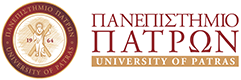 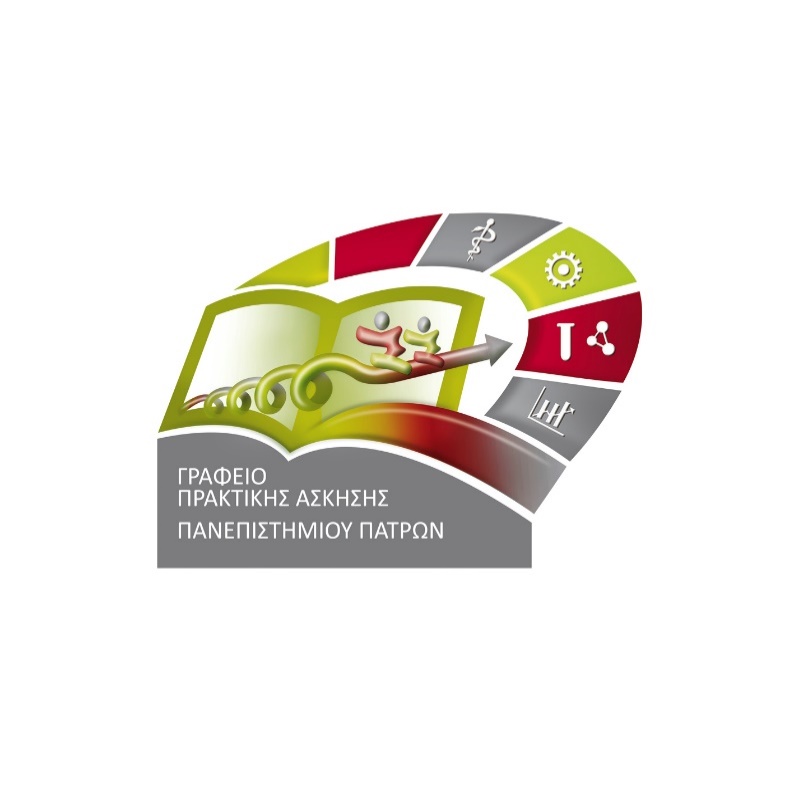 ΑΜΒαθμός105381111,19106215411,512106210110,002106287911,61106212811,0710620697,65210621589,212106206312,406105550011,284106212412,01610620529,41410579919,70210554529,028105549710,51410527679,46410628759,228105548910,33610554307,24102041510,908106204512,28210620587,7510620959,478106211411,96410554497,004106202611,898106207711,99210621538,694106208211,508106202511,18105554910,19210628769,53610621229,43610628746,602ΑΜΒαθμός106206312,406106204512,282106212412,016106207711,992106211411,964106202611,898106287911,61106215411,512106208211,508105550011,284105381111,19106202511,18106212811,07102041510,908105549710,514105548910,336105554910,192106210110,00210579919,70210628769,53610620959,47810527679,46410621229,43610620529,41410628759,22810621589,21210554529,02810621538,69410620587,7510620697,65210554307,2410554497,00410628746,602